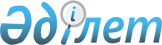 Об утверждении регионального перечня приоритетных видов спорта в городе Шымкент на 2022-2023 годы
					
			С истёкшим сроком
			
			
		
					Постановление акимата города Шымкент от 2 июня 2022 года № 960. Зарегистрировано в Министерстве юстиции Республики Казахстан 7 июня 2022 года № 28403. Прекращено действие в связи с истечением срока
      В соответствии с подпунктом 20-5) пункта 1 статьи 8 Закона Республики Казахстан "О физической культуре и спорте" акимат города Шымкент ПОСТАНОВЛЯЕТ:
      1. Утвердить региональный перечень приоритетных видов спорта в городе Шымкент на 2022-2023 годы согласно приложению к настоящему постановлению.
      2. Государственному учреждению "Управление физической культуры и спорта города Шымкент" в установленном законодательством порядке обеспечить:
      государственную регистрацию настоящего постановления в Министерстве юстиции Республики Казахстан;
      размещение настоящего постановления на интернет-ресурсе акимата города Шымкент.
      3. Контроль за исполнением настоящего постановления возложить на заместителя акима города Шымкент М.Исахова.
      4. Настоящее постановление вводится в действие по истечении десяти календарных дней после дня его первого официального опубликования.
       "СОГЛАСОВАНО"
      Министерство культуры и спорта
      Республики Казахстан Региональный перечень приоритетных видов спорта в городе Шымкент на 2022-2023 годы
      Расшифровка аббревиатур:
      ITF - International Taekwondo Federation (Международная федерация таеквондо);
      MMA - Mixed Martial Arts (Смешанные боевые единоборства);
      UWW - United World Wrestling (ОбъединҰнный мир борьбы);
      WKF - World Karate Federation (Всемирная федерация карате);
      WTF - World Taekwondo Federation (Всемирная федерация таеквондо).
					© 2012. РГП на ПХВ «Институт законодательства и правовой информации Республики Казахстан» Министерства юстиции Республики Казахстан
				
      Аким города Шымкент

М. Айтенов
Приложение к постановлению
Акимата города Шымкент
от 2 июня 2022 года № 960
Наименование групп
№ 
Наименование не олимпийских видов спорта
Наименование летних олимпийских видов спорта
Наименование зимних олимпийских видов спорта
Наименование паралимпийских видов спорта
Наименование национальных видов спорта
Группа "А" 
1
Армрестлинг
Баскетбол
Фигурное катание на коньках
Пара пауэрлифтинг
Асық ату
Группа "А" 
2
Борьба на поясах
Бокс
Шорт-трек
Волейбол сидя
Единоборство
Группа "А" 
3
Джиу-джитсу
Вольная борьба 
Пара легкая атлетика
Казакша курес 
Группа "А" 
4
Кикбоксинг
Гребля на байдарках и каноэ
Пара настольный теннис
Тогызқумалак
Группа "А" 
5
Каратэ-до шотакан
Спортивная гимнастика 
Пара плавание
Группа "А" 
6
Мини-футбол
Художественная гимнастика 
Пара стрельба из лука
Группа "А" 
7
Пауэрлифтинг
Греко-римская борьба
Пара пулевая стрельба
Группа "А" 
8
Рукопашный бой
Дзюдо
Группа "А" 
9
Самбо и боевое самбо
Легкая атлетика
Группа "А" 
10
Таеквон-до ITF
Настольный теннис
Группа "А" 
11
Ушу
Пулевая стрельба 
Группа "А" 
12
Шахматы
Стендовая стрельба 
Группа "А" 
13
Шашки
Стрельба из лука
Группа "А" 
14
Каратэ WKF
Тяжелая атлетика
Группа "А" 
15
Универсальный бой
Таеквондо WTF
Группа "А" 
16
Сурдо легкая атлетика
Группа "А" 
17
Сурдо плавание
Группа "В" 
1
Грэпплинг UWW
Бадминтон
Фристайл акробатика
Аударыспак
Группа "В" 
2
Кекушинкай каратэ
Женская борьба
Хоккей с шайбой
Байге
Группа "В" 
3
Муайтай
Велосипедный спорт 
Жамбы ату
Группа "В" 
4
Смешанные виды боевого единиборства (ММА)
Классический волейбол
Кокпар
Группа "В" 
5
Пляжный футбол
Гандбол
Теңге ілу
Группа "В" 
6
Пенчак силат
Плавание
Группа "В" 
7
Сурдо борьба 
Спортивное скалолазание
Группа "В" 
8
Сурдо мини-футбол
Теннис
Группа "В" 
9
Триатлон
Группа "В" 
10
Фехтование
Группа "В" 
11
Футбол
Группа "С" 
1
Президентское многоборье
Баскетбол 3х3
Группа "С" 
2
Футзал
Пляжный волейбол 
Группа "С" 
3
Эстетическая групповая гимнастика
Регби
Группа "С" 
4
Сурдо настольный теннис
Батутная гимнастика
Группа "С" 
5
Сурдо футбол